Akademska godina: 2023./2024.CILJ KOLEGIJACilj kolegija je upoznati studente s načelima, parametrima i kriterijima za projektiranje sustava odvodnje i navodnjavanja. Studenti će biti osposobljeni za projektiranje sustava površinske i podzemne odvodnje te računanje komponenata bilance oborinske vode u tlu i izradu projekta navodnjavanja kišenjem. S ciljem održivog gospodarenja tlom također će se upoznati s izvorima, kretanjem i zadržavanjem onečišćujućih tvari u okolišu, njihovim ulaskom u hranidbeni lanac te s posljedicama za zdravlje čovjeka i životinja. Moći će davati preporuke sanacije onečišćenoga tla.Izvedbeni plan nastave za redovite studentePočetak i završetak  te satnica izvođenja nastave utvrđeni su akademskim kalendarom i rasporedom nastave. 1. Nastavne jedinice, oblici nastave i mjesta izvođenja     Točna satnica izvođenja nastave (početak i završetak pojedinog oblika nastave) odrađuje se prema rasporedu nastave koji je istaknut na službenim Internet stranicama Učilišta.  Tumač kratica: P – predavanja, V – vježbe, S – semimari2. Način polaganja ispita i način ocjenjivanjaMoguće je ispit položiti putem kolokvija (pismeno, usmena potvrda) tijekom izvođenja nastave ili se polaže nakon odslušanih predavanja i vježbi (pismeno, usmena potvrda).Polažu se dva kolokvija. Studenti koji ne zadovolje, uz uvjet da su položili barem jedan od kolokvija, imaju pravo na jedan popravni. Ukoliko studenti ne polože na ovaj način polažu ispit. Uvjet za izlazak na ispit su odslušana predavanja i vježbe te izrađen seminarski rad. Pismeni kolokvij i ispit sastoji se od 10 pitanja, a način ocjenjivanja je sljedeći:Studenti koji nisu položili kolokvije polažu ispit koji se sastoji također iz pismenog i usmenog dijela. Konačna ocjena dobije se na sljedeći način:3. Ispitni rokovi i konzultacijeU zimskom ispitnom roku (veljača) daju se dva roka, a u ljetnom tri (lipanj, srpanj) i jesenskom dva (rujan). U ostalim mjesecima, osim kolovoza daje se po jedan ispitni rok. Konzultacije se održavaju srijedom od 13,00 do 15,00 sati.4. Ishodi učenja i način provjere5. LiteraturaObvezatna za savladavanje programa i polaganje ispita:Špoljar, A., Tušek, T., Čoga, T. (2011): Onečišćenje okoliša. Visoko gospodarsko učilište u Križevcima, udžbenik, Križevci. Šimunić, I., Špoljar, A. (2007): Tloznanstvo i popravak tla (skripta), Visoko gospodarsko učilište u Križevcima, Križevci.Šimunić, I., Špoljar, A., Tomislava Peremin Volf (2007): Vježbe iz tloznanstva i popravka tla (skripta), Visoko gospodarsko učilište u Križevcima, Križevci.Dopunska literatura:Šimunić, I. (2013): Uređenje voda. Sveučilište u Zagrebu, Zagreb, 260 str.Špoljar, A, (2019): Konzervacija i remedijacija tla. Visoko gospodarsko učilište u Križevcima, udžbenik, Križevci, 209 str.Tomić, F. (1988): Navodnjavanje. Savez poljoprivrednih inženjera i tehničara Hrvatske i Fakultet poljoprivrednih znanosti Sveučilišta u Zagrebe, Zagreb.Butorac, A. (1999): Opća agronomija. Školska knjiga, Zagreb.***Društvo za odvodnjavanje i navodnjavanje Hrvatske (1987): Priručnik za hidrotehničke melioracije. Knjiga 4, Zagreb.6. Mogućnost izvođenja nastave na stranom jeziku    Kolegij se predaje na hrvatskom jeziku.U Križevcima, rujan 2023.                                                                                                                             Nositelj kolegija:				                                  dr. sc. Andrija Špoljar, prof. struč. stud.   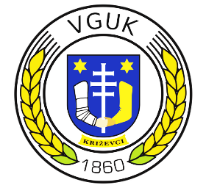 VELEUČILIŠTE U KRIŽEVCIMAObrazac izvedbenog plana nastaveIzdanje: travanj 2017. Oznaka: Prilog 5/SOUK/A 4.3.1. VELEUČILIŠTE U KRIŽEVCIMAObrazac izvedbenog plana nastaveIzdanje: travanj 2017. Oznaka: Prilog 5/SOUK/A 4.3.1. Studij:Stručni prijediplomski studij PoljoprivredaStručni prijediplomski studij PoljoprivredaKolegij:Poljoprivredne melioracije i zaštita tlaPoljoprivredne melioracije i zaštita tlaŠifra: 241284Status: izborni Semestar: IVECTS bodovi: 4Nositelj: Dr. sc. Andrija Špoljar, prof. struč, stud.Dr. sc. Andrija Špoljar, prof. struč, stud.Suradnici: --Oblik nastave:Sati nastave  Sati nastave  Predavanja3030Vježbe3030Redni brojNastavna jedinicaOblici nastaveOblici nastaveOblici nastaveMjestoodržavanjaRedni brojNastavna jedinicaPVSMjestoodržavanja1.1.1.1.21.3.1.3.1.1.3.2.1.3.2.1.1.3.2.2.1.4.1.6.OdvodnjaProblemi koji se javljaju pod utjecajem suvišne vodeOplavNačini (metode) navodnjavanjaOdvodnja kanalimaPodzemna odvodnjaSistematska cijevna drenaža (osnovni parametri i kriteriji)Nesistematska cijevna drenažaKombinirana odvodnja (krtičenje i podrivanje, filtar materijal)Gospodarenje hidromeloracijskim sustavima10Predavaonica2.2.1.2.2.2.3.2.3.1.2.3.2.3.NavodnjavanjeKoristi i problemi navodnjavanja Norma navodnjavanjaDoziranje vode pri navodnjavanjuObrok navodnjavanjaTrenutak početka navodnjavanjaMetode navodnjavanja (površinsko, podzemno, kišenje, lokalizirano)5Predavaonica3.3.1.3.2.3.3.3.4.Osnovi geodezijePlanovi i karteMjeriloApsolutni i relativni padIzračunavanje površine na planovima i kartama5 Predavaonica4.4.1.4.2.odvodnjAOdvodnja sustavom otvorenih kanalaOdvodnja sustavom cijevne drenaže5Predavaonica5.5.1.5.2.NAVODNJAVANJEEvapotranspiracija i bilanca vode prema Thornthwaite-uNavodnjavanje kišenjem5PredavaonicaNastavna jedinica- ZAŠTITA TLA6.6.1.6.2.Uvod – onečišćujuće tvari u okolišuOnečišćujuće tvari u atmosferi, tlu i vodamaKretanje i izvori onečišćujućih tvari 3Predavaonica7.7.1.7.2.7.3.7.4.klasifikacija oštećenja tala     -stupanj, vrste, procesi i posljedice oštećenjaI stupanj oštećenja – slabo oštećenjE     -degradacija tala u intenzivnoj biljnoj proizvodnji     -degradacija tala i akvatičnih ekosustava melioracijskim zahvatima II STUPANJ OŠTEĆENJA – OSREDNJE OŠTEĆENJE     -onečišćenje tla – kontaminacija teškim metalima       -ostaci pesticida i policiklički aromatski ugljikovodici (PAH) u tlu     -onečišćenje tla petrokemikalijama i radionukleotidima, kisele kiše  iii stupanj oštećenja – teško oštećenje     -erozija tla vodom i vjetrom, te ostali procesi premještanja tlaiv stupanj oštećenja – nepovratno oštećenjE     -prenamjena tla53Predavaonica8.8.1.8.2.Održivo gospodarenje Poljoprivrednim zemljištemUloga tla u održivoj poljoprivredi, elementi održivostiOdrživo gospodarenje tlom      -Konzervirajuća obrada tla     -Principi gnojidbe i kalcifikacije tla     -Plodored, gospodarenje žetvenim ostacima, zaštitni usjevi22Predavaonica9.ULOGA BILJKE U ONEČIŠĆENJU OKOLIŠAUtjecaj toksičnih tvari na biljkefitoremedijacija (čišćenje tla pomoću biljaka)15Predavaonica10.koncepcija zaštite tala     -inventarizacija stanja, trajno motrenje, metode trajnog motrenja13Predavaonica11.zakonske odredbe o zaštiti tla i zemljišta12PredavaonicakolokvijI (provjera znanja)2PredavaonicaUkupno (P + V + S)301515Ocjena% usvojenosti ishoda učenjadovoljan60-69 %dobar70-79 %vrlo dobar80-89 %izvrstan90-100 %Aktivnost koja se ocjenjujeOpterećenje % Aktivnost na nastavi i uredno pohađanje5 %Predavanja - Kolokviji (dva)40 %Vježbe30 %Seminar25 %ISHODI UČENJASADRŽAJ/NAČIN UČENJAVREDNOVANJEPOTREBNO VRIJEME,SATI1.Objasniti1 temeljne odrednice odvodnje i navodnjavanja te parametre i kriterije za projektiranje1.) 1.1-1.6. Odvodnja - problemi koje uzrokuje suficitna voda, oplav, metode odvodnje, projektiranje, predavanje i rasprava2.) 2.1.- 3. Navodnjavanje – koristi, norma navodnjavanja, doziranje vode, metode (načini) navodnjavanja, predavanje i rasprava- pismeni i usmeni kolokvij, kolokvij 1: odvodnja i navodnjavanje, esejski tip zadatka402.Objasniti2 temeljne odrednice održivog gospodarenja tlom u skladu s načelima održive poljoprivrede, 6. – 11. Onečišćujuće tvari u okolišu, izvori i kretanje, klasifikacija onečišćenja tala, utjecaj onečišćenja na biljke, održivo gospodarenje poljoprivrednim zemljištem, trajno motrenje tala, zakonski akti, predavanje i rasprava- pismeni i usmeni kolokvij, kolokvij 2: zaštita tla (održivo gospodarenje poljoprivrednim tlom), esejski tip zadatka203. Izračunavati3 parametre odvodnje i navodnjavanja u sklopu izrade manjih projekata,3. – 5. Apsolutni relativni pad terena, mjerilo zemljovida, projektiranje sustava odvodnje i navodnjavanja, bilanca vode, kabinetske vježbe: izrada mini projekata - provjerava se točnost izračuna, točno ili netočno, ponavlja se dok se ne dobije točan rezultat, provjera znanja putem kolokvija ili ispita204. Izraditi4 tablice, grafikone i napisati mini projekt3. – 5. osnovi geodezije, projekti odvodnje i navodnjavanja, kabinetske vježbe, izrada mini projekata- ocjenjuje se kvaliteta (tehnički izgled) izrađenih mini projekata, tehnički ispravno ili neispravno, ponavlja se dok se ne izradi kvalitetan mini projekt, ocjenjuje se u okviru seminarskog rada (forma 25%)105. Izračunati5 količine materijala za kalcifikaciju i količine gnojiva potrebne za rekultivaciju tla7.2. Klasifikacija oštećenja tala – II stupanj oštećenja tala, zadatak iz rekultivacije tla- provjerava se točnost izračuna, zadatak je točno ili netočno izračunat, ponavlja se dok se ne dobije ispravan rezultat, a  provjera znanja je putem kolokvija ili na ispitu56. Protumačiti6 procese i posljedice oštećenja tala7.1. -7.4. Klasifikacija oštećenja tala, seminarski rad- ocjenjuje se kvaliteta seminarskog rada (forma 25%, izlaganje 25%, poznavanje gradiva 50%)57.Napisati7 mjere sanacije oštećenoga tla7.1. – 7.4. Klasifikacija oštećenja tala, seminarski rad- ocjenjuje se kvaliteta seminarskog rada (forma 25%, izlaganje 25%, poznavanje gradiva 50%)108. Javno prezentirati8 rezultate7.1. – 7.4. Klasifikacija oštećenja tala, seminarski rad- ocjenjuje se kvaliteta javne prezentacije (forma 25%, izlaganje 25% i poznavanje gradiva 50%)10